МУНИЦИПАЛЬНОЕ ОБЩЕОБРАЗОВАТЕЛЬНОЕ УЧРЕЖДЕНИЕ«СРЕДНЯЯ ОБЩЕОБРАЗОВАТЕЛЬНАЯ ШКОЛА №3 г.СВИРСК» 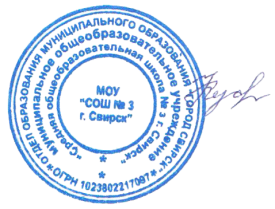                                                                                                                                       УтверждаюДиректор МОУ «СОШ №3 г.Свирск»                                                                                                                                                                   ________________ И.Н.КуликТабель дежурства персонала школы на входах №1, 2, 3месяц  сентябрь 2021-2022 уч.годВход №3Вход №3Вход №3Вход №3Вход №3Вход №3Вход №3Вход №3Дежурный учительДатаДатаДатаДатаДатаДатаДатаСиманавичус И.В., Шаманова В.И.5.108.1014.1019.1022.1027.10Непотачева Е.С., Крисман Н.И.1.106.1011.1015.1020.1025.1028.10Суходольская Е.П., Лазарева Е.В.4.107.1012.1018.1021.1026.1029.10день неделиДежурныенеделинеделинеделинеделиитогоДежурные неделинеделинеделинеделиитогодежурный администраторПонедельник Дежурные1234итогоДежурные 1234итогодежурный администраторПонедельник Вход №1Вход №1Вход №1Вход №1Вход №1Вход №1Вход №1Вход №2Вход №2Вход №2Вход №2Вход №2Вход №2Вход №2Понедельник 7.30-8.00Суханова Н.И.Григорьева Н.Д.Тисленко Я.В.Бозорова С.А.Кулик И.Н.Понедельник 8.15-8.40Шитикова А.СКулик И.Н.Соболева Г.В.ВАХТЕРКулик И.Н.ВторникВход №1Вход №1Вход №1Вход №1Вход №1Вход №1Вход №1Вход №2Вход №2Вход №2Вход №2Вход №2Вход №2Вход №2Вторник7.30-8.00Белобородова Л.Г. Середкина Т.Г.Небольсина И.В.Хороших Т.Г.Овсянникова О.А.Вторник8.15-8.40Лебедева С.Ф.Овсянникова О.А.Черниговская Т.А.ВАХТЕРОвсянникова О.А.СредаВход №1Вход №1Вход №1Вход №1Вход №1Вход №1Вход №1Вход №2Вход №2Вход №2Вход №2Вход №2Вход №2Вход №2Среда7.30-8.00Мингалимова Е.Л.Васильева Н.О.Вантеева Н.А.Бутакова С.И.Каменная О.А.Среда8.15-8.40Рогова И.В.Каменная О.А.Целовальников А.В.ВАХТЕРКаменная О.А.ЧетвергВход №1Вход №1Вход №1Вход №1Вход №1Вход №1Вход №1Вход №2Вход №2Вход №2Вход №2Вход №2Вход №2Вход №2Четверг7.30-8.00Сазонова Н.Н.Заева Е.Н.Волобуева А.О.Куприкова Д.Д.Вильданова А.А.Четверг8.15-8.40Башева О.В.Вильданова А.А.Хороших А.П.ВАХТЕРВильданова А.А.ПятницаВход №1Вход №1Вход №1Вход №1Вход №1Вход №1Вход №1Вход №2Вход №2Вход №2Вход №2Вход №2Вход №2Вход №2Пятница7.30-8.00Романенко Т.Л.Гогинова Н.А.Щапова Л.Н.Мищенко А.Н.Гмирянская В.В.Пятница8.15-8.40Нестерова Е.В.Гмирянская В.В.Бабушкина Е.Н.ВАХТЕРГмирянская В.В.